УтвержденаПостановлением администрации МО «Сычевский район» Смоленской области (наименование документа об утверждении, включая наименования органов государственной власти или органов местного самоуправления, принявших решение об утверждении схемы или подписавших соглашение о перераспределении земельных участков)от  _____________________  №  ___________Схема расположения земельного участка или земельных участков на кадастровом плане территории, расположенного по адресу: Российская Федерация, Смоленская область, Сычевский район, Мальцевское сельское поселение, д. Мальцево, ул. Набережная ВазузыУсловный номер земельного участка– Условный номер земельного участка– Условный номер земельного участка– Площадь земельного участка 2000 м2Площадь земельного участка 2000 м2Площадь земельного участка 2000 м2Обозначение характерных точек границКоординаты, мКоординаты, мОбозначение характерных точек границXY123н1575395.872174065.45н2575370.112174097.35н3575365.262174103.35н4575333.472174077.63н5575364.292174039.43н1575395.872174065.451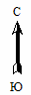 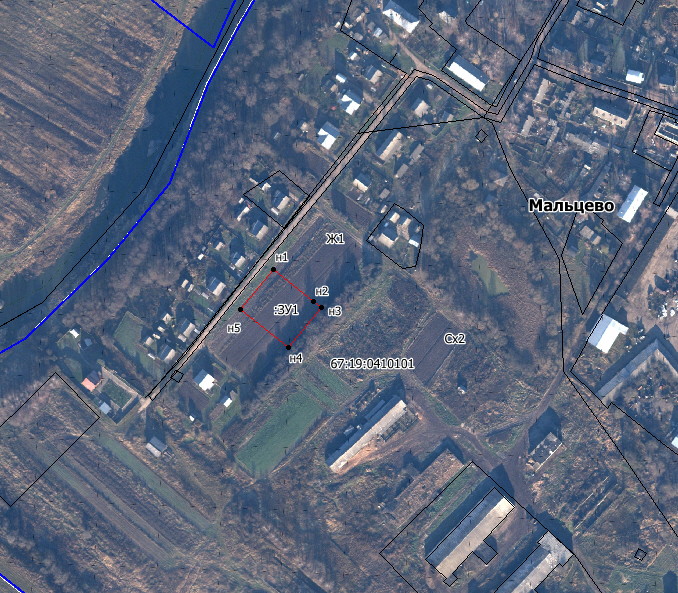 Масштаб 1:3000Условные обозначения